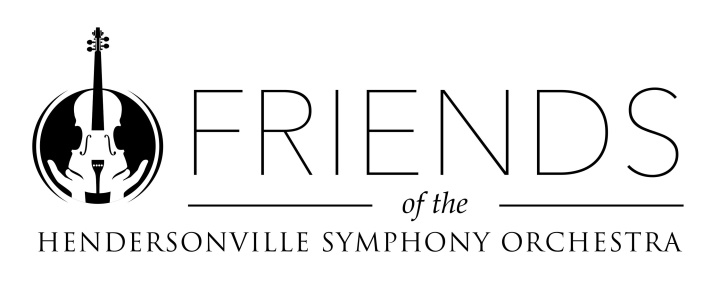 FRIENDS OF THE HENDERSONVILLE SYMPHONY2022-2023 MEMBERSHIP COMMITMENTDATE  _________________________NAME  _________________________________________________ADDRESS _______________________________________________CITY ____________________________ STATE ______ ZIP ________PHONE _________________________________________________EMAIL __________________________________________________We request each member serve on at least one of the Friends’ committees.  Please designate your choice below.I wish to serve on the following committee(s) this year:□ Concert Hosts committee  □ Special events planning committee  □ Administrative / office committee□ Membership recruitment / retention committee□ No preference (will serve where needed most)Please return this form and dues payment toHENDERSONVILLE SYMPHONY, PO Box 1811Hendersonville, NC  28793Thank you for your continued support of YOUR Symphony!!!